ЭТО СЧАСТЬЕ-ПУТЬ ДОМОЙ!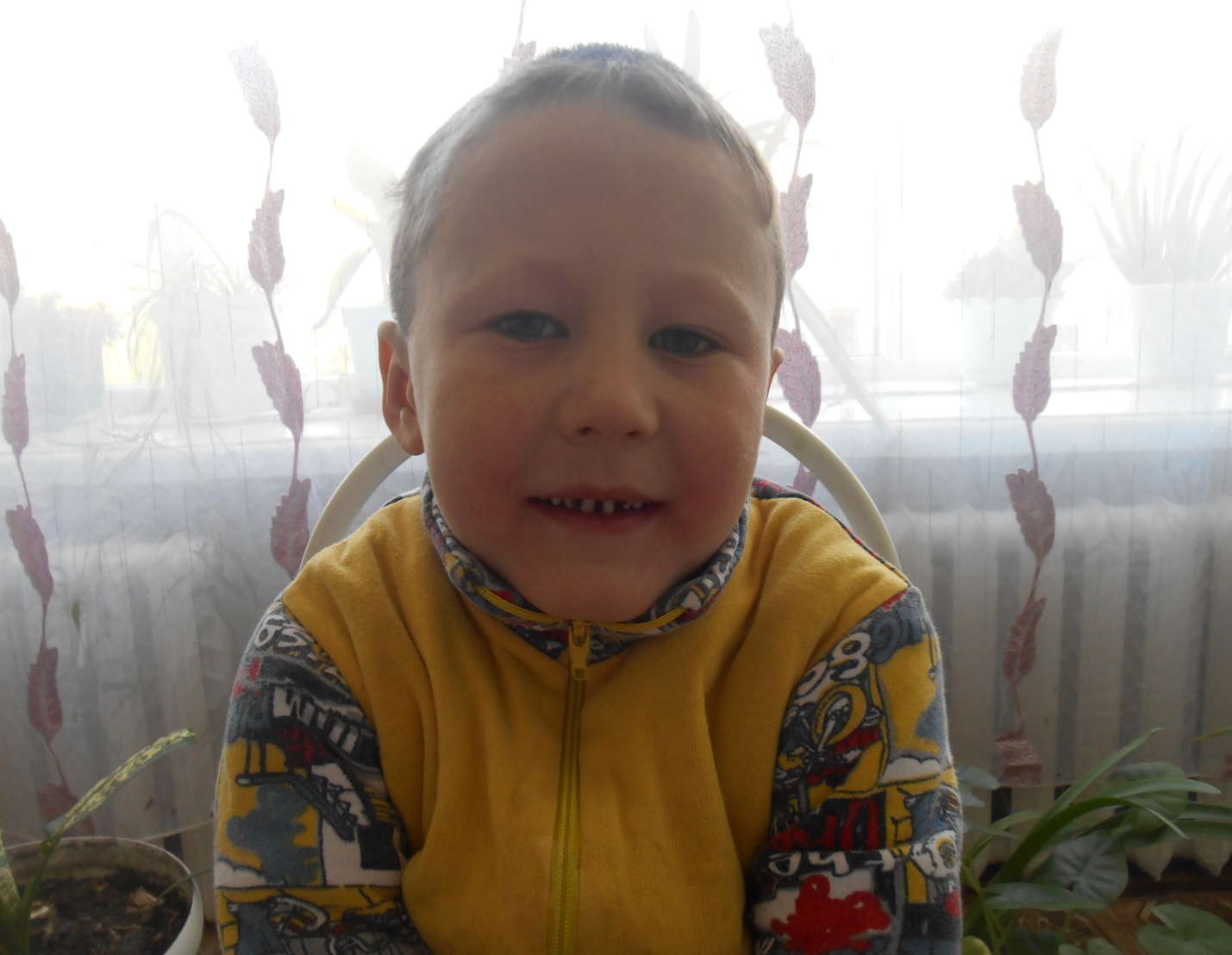 Никита  родился в 2011 году.Спокойный, не конфликтный, подвижный ребенок,  легко идет на контакт со взрослыми и детьми.У мальчика голубые глаза,  русый цвет волос. Имеет младшего  брата и двух сестер.По вопросам приема детей в семью необходимо обращаться в отдел опеки и попечительства администрации муниципального района«Карымский район» по адресу: пгт.Карымское, ул. Верхняя, д.35